Spoji sličice koje idu zajedno, koje su na neki način povezane (npr.Kapu nosimo na glavi.). Na kraju za svaku sličicu smisli po jednu rečenicu (usmeno). Ispod svake sličice ili u bilježnicu napiši nazive sličica.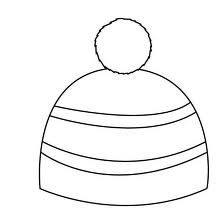 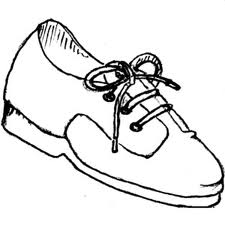 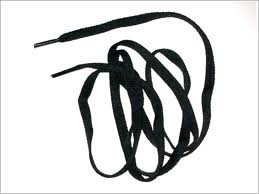 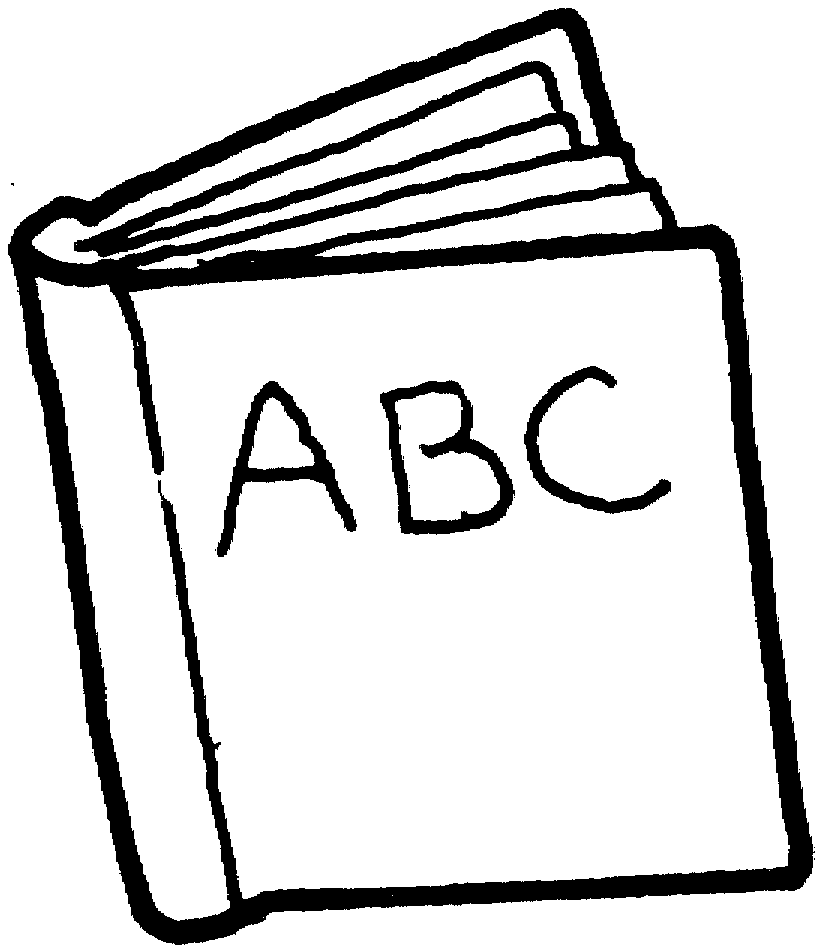 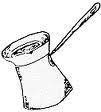 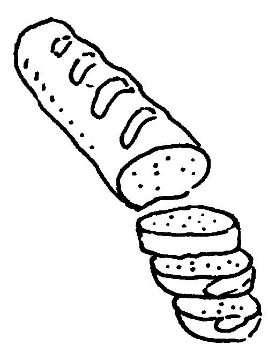 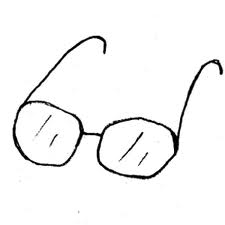 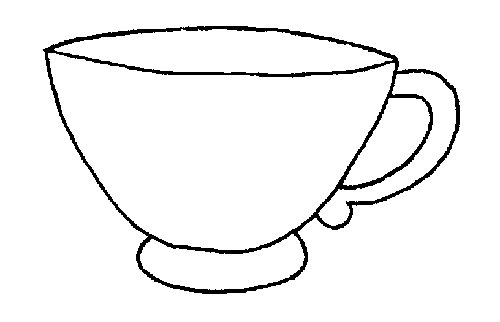 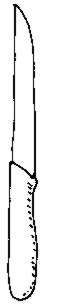 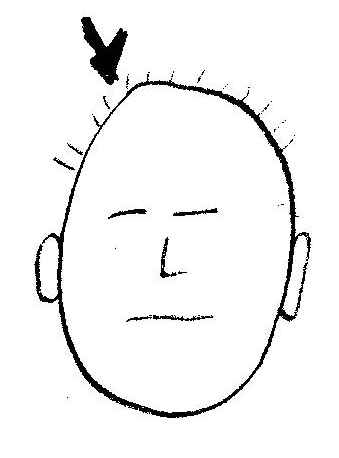 